COUNTY OF ALAMEDAADDENDUM No. 2toRFPQ No. 901813forAB 109 Direct Services: Employment Vendor PoolPLEASE NOTE THAT THIS RFPQ IS WILL BE CONTINUOUSLY OPEN, AND RESPONSES WILL BE ACCEPTED QUARTERLY ON THE FIRST WEDNESDAY OF EACH FEBRUARY, MAY, AUGUST, AND NOVEMBER—UNTIL SUCH TIME AS THIS RFPQ IS CLOSED.CURRENTLY, THE COUNTY IS NO LONGER ACCEPTING BID RESPONSES FROM BIDDERS WITH SERVICE FACILITIES LOCATED IN OAKLAND. ALL OTHER REGIONS/LOCATIONS REMAIN OPEN FOR BIDDING.Alameda County is committed to reducing environmental impacts across our entire supply chain. 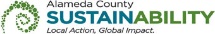 If printing this document, please print only what you need, print double-sided, and use recycled-content paper.The following Section have been modified or revised as shown below.  Changes made to the original RFPQ document are in bold print and highlighted, and deletions made have a strike through.Page 2 of the RFPQ, the following embedded link is updated:  For complete information regarding this project, see RFPQ posted at Alameda County Current Contracting Opportunities or contact the County representative listed below.  Thank you for your interest!Page 28 of the RFPQ, Section M (BID PROTEST/APPEALS PROCESS), Item 1, is revised as follows:  Any bid protest by any Bidder regarding any other Bid must be submitted in writing to the County’s GSA–Office of Acquisition Policy, ATTN: Contract Compliance Officer, located at 1401 Lakeside Drive, 10th Floor, Oakland, CA 94612, Email: GSA-BidProtests@acgov.org, Fax: (510) 208-9720, before 5:00 p.m. of the FIFTH (5th) business day following the date of issuance of the Notice of Intent to Award, not the date received by the Bidder.  A Bid protest received after 5:00 p.m. is considered received as of the next business day.Page 31 of the RFPQ, Section P (AWARD), Item 1, second paragraph, is revised as follows:  As a result of the County’s commitment to advance the economic opportunities of these businesses, Bidders must meet the County’s Small and Emerging Locally Owned Business requirements in order to be considered for the contract award.  These requirements can be found online at: Alameda County SLEB Program Overview and Alameda County SLEB Program Additional InformationPage 32 of the RFPQ, Section P (AWARD), Item 7, is revised as follows:  Final Standard Agreement terms and conditions will be negotiated with the selected Bidder.  Bidder may access a copy of the Standard Services Agreement template can be found online at: Alameda County Standard Services Agreement TemplateThe template contains minimal Agreement boilerplate language only.Page 33 of the RFPQ, Section T (COUNTY CONTACTS), last pargraph, is revised as follows:  The GSA Contracting Opportunities website will be the official notification posting place of all Requests for Interest, Proposals, Quotes and Addenda.  Go to Alameda County Current Contracting Opportunities to view current contracting opportunities.Page 36 of the RFPQ, Section V (RESPONSE FORMAT), Item 4, is revised as follows:  Bid responses, in whole or in part, are NOT to be marked confidential or proprietary.  County may refuse to consider any bid response or part thereof so marked.  Bid responses submitted in response to this RFPQ may be subject to public disclosure.  County shall not be liable in any way for disclosure of any such records.  Please refer to the County’s website at: Alameda County Proprietary and Confidential Information Policies for more information.Page 3 of the RFPQ EXHIBIT A – BID RESPONSE PACKET, Item 5, is revised as follows:  The undersigned agrees to the following terms, conditions, certifications, and requirements found on the County’s website: Debarment / Suspension Policy    Iran Contracting Act (ICA) of 2010 General Environmental Requirements  Alameda County SLEB Program Overview Alameda County SLEB Program Additional Information First Source Online Contract Compliance System General RequirementsThis RFPQ Addendum has been electronically issued to potential bidders via e-mail.  E-mail addresses used are those in the County’s Small Local Emerging Business (SLEB) Vendor Database or from other sources.  If you have registered or are certified as a SLEB, please ensure that the complete and accurate e-mail address is noted and kept updated in the SLEB Vendor Database.  This RFPQ Addendum will also be posted on the GSA Contracting Opportunities website located at Alameda County Current Contracting Opportunities.